Udstillingskartotek: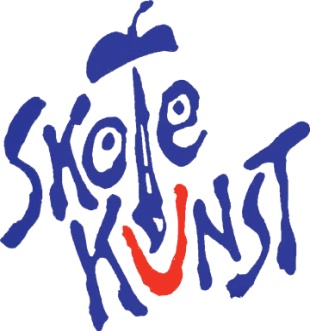 Obs! Denne side kan bruges som hjælp til opsætning af præsentation, eller du kan selv vælge at sætte præsentationen op, MEN HUSK PRÆSENTATIONEN MÅ HØJST FYLDE ÉN SIDE, DA DEN SKAL HÆNGE VED UDSTILLINGEN . Denne besked skal naturligvis slettes inden du bruger siden :-) NavnAdressePostnummer/ByTlf. /mobilMail-adresseWebsideOplysninger og henvisninger Udstillings-nummerBilled nr.TitelPris/salgbar-hedStatus, udfyldes af kunstforeningenABCDEFGHNavn Navn FotoPraktiske oplysninger, kontakt m.v.Beskrivelse, cv  o.lignBeskrivelse, cv  o.lign